MASSACHUSETTS FOREST ACTION PLAN GOALSGENERAL LOT DESCRIPTIONSOILS AND TOPOGRAPHIC FEATURESWETLAND FEATURESCULTURAL RESOURCESNATURAL HERITAGE / WILDLIFE-HABITAT MANAGEMENT / OTHER RESOURCESFOREST HEALTH / INVASIVE SPECIESCLIMATE ADAPTATION AND CARBON CONSIDERATIONSINFRASTRUCUTRE / RECREATION/ AESTHETICSSILVICULTUREPERMIT REQUIREMENTS / OPPORTUNITIESAttachments:Locus MapProposal MapProject Name:Date Proposed:Property Name:Town(s):Acres:Landscape Designation:Forestry District:RecComplex/District:Forester:FOTL/F&P Supervisor:Description of Project Area: AcresSoil TypeDrainage Characteristic0.1Freetown muck, 0 to 1 percent slopesVery poorly drained10.4Ridgebury fine sandy loam, 3 to 8 percent slopesPoorly drained2.4Ridgebury fine sandy loam, 3 to 8 percent slopes, extremely stonyPoorly drained3.1Whitman fine sandy loam, 0 to 3 percent slopes, extremely stonyVery poorly drained3.3Canton-Chatfield-Hollis complex, 8 to 15 percent slopes, rockyWell drained7.2Chatfield-Canton complex, 25 to 50 percent slopes, rockyWell drained35Millsite-Chichester complex, 3 to 8 percent slopes, rockyWell drained11.3Millsite-Chichester complex, 8 to 15 percent slopes, rockyWell drained3Millsite-Chichester complex, 15 to 25 percent slopes, rockyWell drained8.7Montauk fine sandy loam, 8 to 15 percent slopes, very stonyWell drained9.7Montauk fine sandy loam, 15 to 35 percent slopes, very stonyWell drained11.3Scituate fine sandy loam, 3 to 8 percent slopesModerately well drained4Metacomet fine sandy loam, 3 to 8 percent slopes, very stonyModerately well drained5.5Canton fine sandy loam, 0 to 8 percent slopes, very stonyWell drained5.1Canton fine sandy loam, 8 to 15 percent slopes, very stonyWell drained2Newfields fine sandy loam, 3 to 8 percent slopesModerately well drained0.7Chichester fine sandy loam, 15 to 25 percent slopes, very stonyWell drainedAverage Slope Percent:Terrain Consistency: General Aspect:Terrain Position: Description of Soils and Topographic Features: Description of Soils and Topographic Features: PresentCrossingWork within Filter/BufferWetlands:Regulated Streams:Non-Regulated Streams:Vernal Pools:Seeps:Description of Wetland Features: PresentAt RiskWork Within BufferStone Walls:Foundation/ Cellar Hole:Well:Structures:Cemetery:Other: Description of Cultural Resources: Natural Heritage Polygon: Natural Heritage Restrictions: Restrictions on Harvest Description: Restrictions on Harvest Description: Wildlife Specific Management: Targeted Species: Goals: Goals: Additional Habitat Management: Habitat Type: Goals: Goals: State Forest Action Plan: State Wildlife Action Plan: ACEC: Public Water Supply: BIO Map2: Current Resource Management Plan: Additional Detail: Additional Detail: Forest Health Concern: Species Affected: Management Considerations: Management Considerations: Plant Invasive Species Present: Species Present: Management Considerations: Management Considerations: Insect Invasive Species Present: Species Present: Management Considerations: Management Considerations: Action TypeIdentified IssueAction DescriptionAdaptive Management Strategies: Access Road: Ownership: Condition: Road Repair/Upgrade:Existing Landing:Landing Repair/Upgrade:Project Access and Landing Site: Project Access and Landing Site: Existing Skid Trail Network:Pre-Harvest Repair/Upgrade:Skid Trail Network Description: Skid Trail Network Description: Shared Infrastructure: Road/Trail Names: Management Considerations: Management Considerations: Official Trail Present:Condition: Illegal Trail Present:Condition: Existing Trail Head:Condition: Recreation Facility:Condition: Recreation and Aesthetic Concerns/Opportunities: Recreation and Aesthetic Concerns/Opportunities: General Comments on Silviculture Proposed: DescriptionSeasonal Restrictions: Equipment Restrictions: Recreation Restrictions: Green Docket: In-kind Services: Potential Local Economic Benefits: 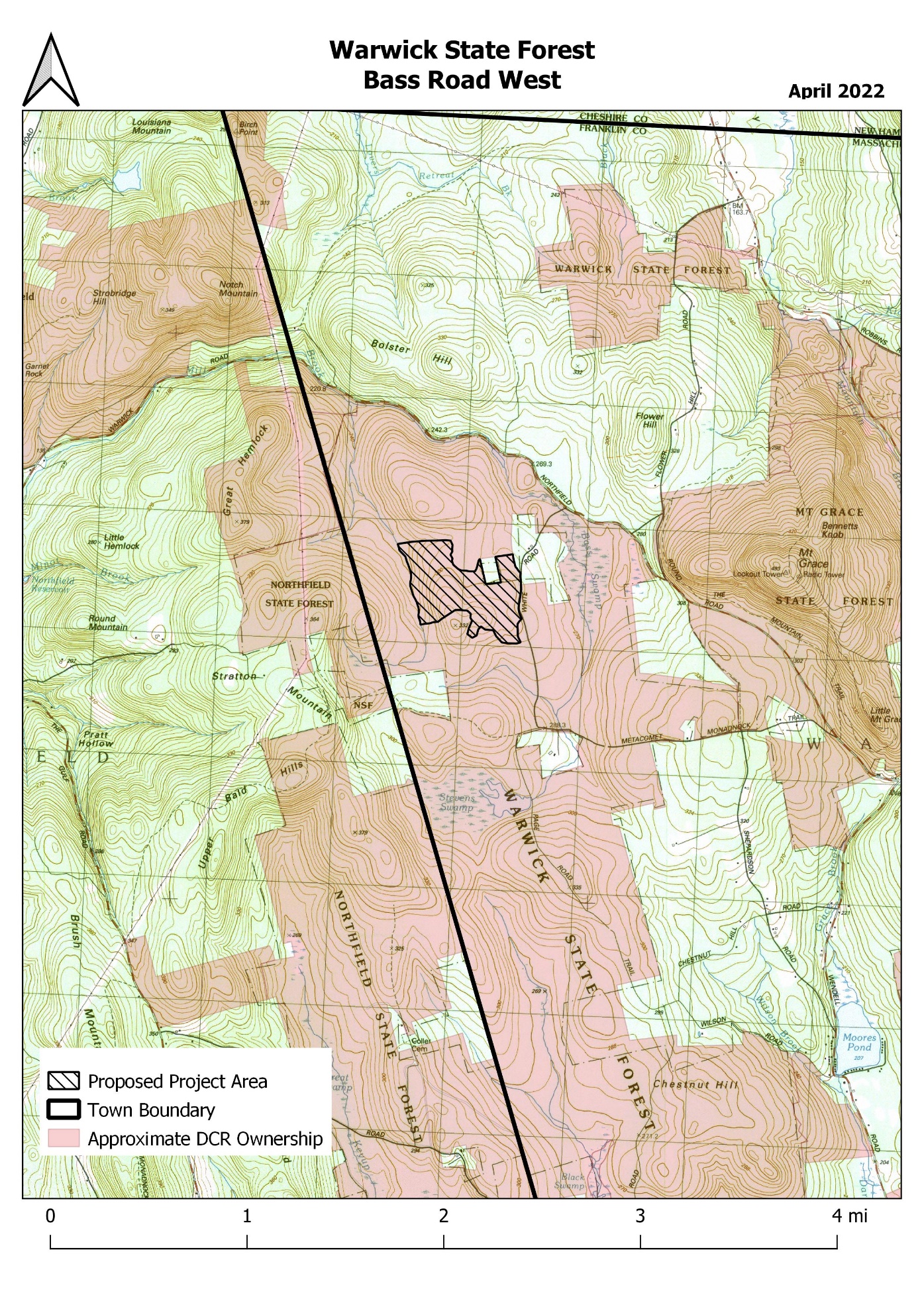 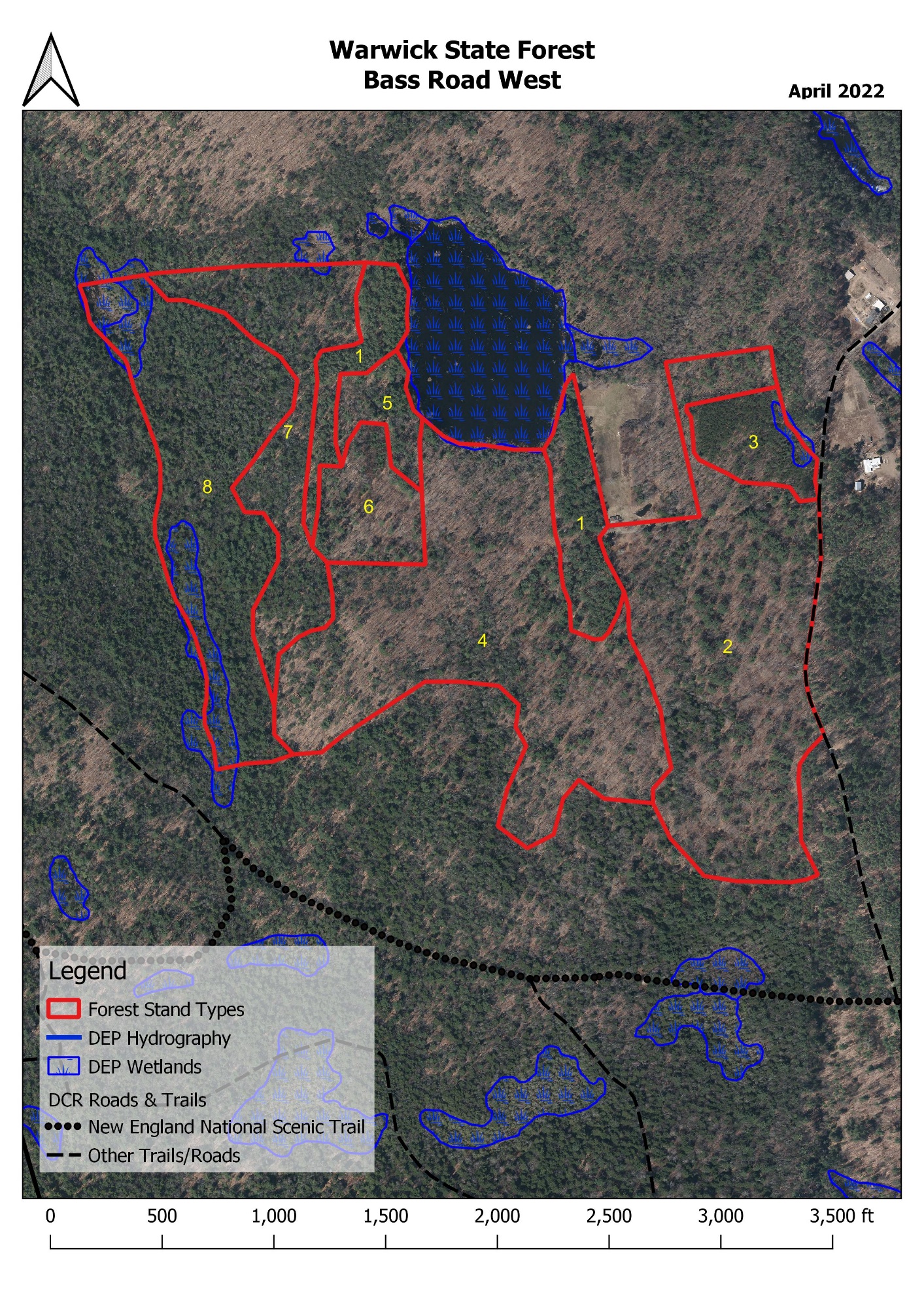 